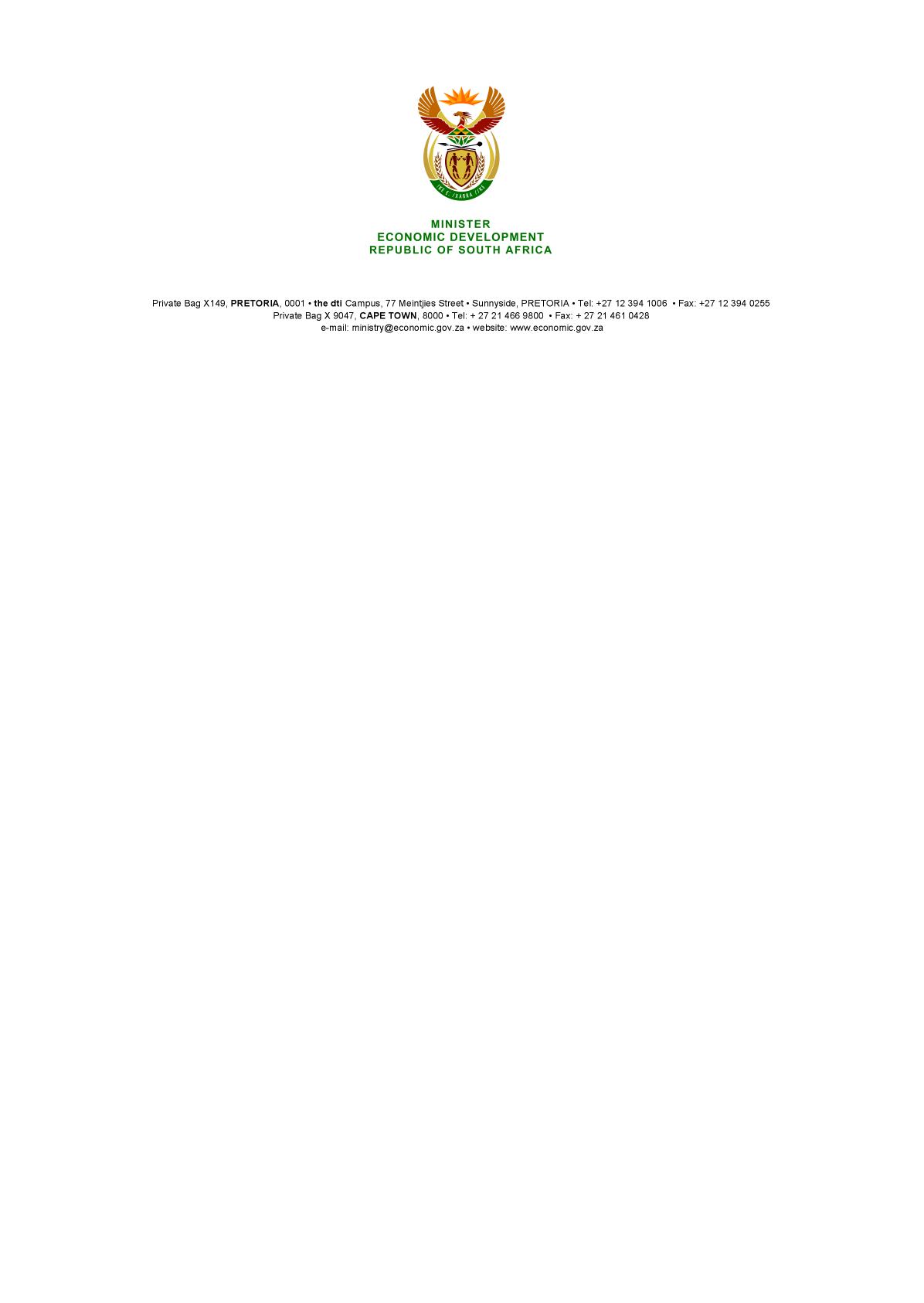 NATIONAL ASSEMBLYWRITTEN REPLYPARLIAMENTARY QUESTION NO 3188DATE OF PUBLICATION: 28 AUGUST 2015Mr G G Hill - Lewis (DA) to ask the Minister of Economic Development: (1)	What is the underlying formula or formulae for the calculation of the prices published under the Price Preference System (PPS) for scrap metal;(2)	has his department conducted an impact study to examine the economic impact of the PPS since its introduction in September 2013?	NW3786EREPLYThe formulae for the calculation of prices under the Price Preference System for scrap metal is detailed and can be found as follows on the ITAC website:Government Gazette no 37992 Notice Number R714 published on 12 September 2014 can be accessed at http://www.itac.org.za/upload/gg37992_nn714.pdfITAC’s Report No 490, Review of the Discount Rates in the Price Preference System for Ferrous and Non-Ferrous Waste and Scrap, which may be accessed at http://www.itac.org.za/upload/Report%20No%20490.pdf .Whilst a formal impact study is scheduled for April 2016, the Department monitors the impact of the regulations on the level of exports of scrap metal. -END-